ПРОЕКТПОСТАНОВЛЕНИЕОб утверждении Стратегии инвестиционного развитиямуниципального образования «Дахадаевский район»Республики Дагестан на 2024 -2030 годы.В целях повышения конкурентоспособности экономики муниципального образования «Дахадаевский район» Республики Дагестан, создания благоприятных условий для привлечения инвестиций, с учетом положений Стратегии социально-экономического развития Республики Дагестан на период до 2030 года, руководствуясь Уставом МО «Дахадаевский район» администрация МО «Дахадаевский район» постановило:1. Утвердить прилагаемую Стратегию инвестиционного развития МО «Дахадаевский район» Республики Дагестан на 2024 - 2030 годы.2. Разместить настоящее постановление на официальном сайте администрации МО «Дахадаевский район».3. Решение вступает в силу со дня его официального подписания.   Глава администрацииМО «Дахадаевский район»                                                 М.А. АбдулкадировМУНИЦИПАЛЬНОЕ ОБРАЗОВАНИЕ «ДАХАДАЕВСКИЙ РАЙОН»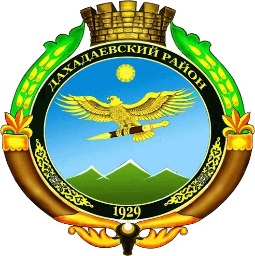 УтвержденаПостановлением Администрации 							                МО «Дахадаевский район» от «_____________»  №____Стратегия инвестиционного развития МО «Дахадаевский район» Республики Дагестан  до 2030 годаС.УркарахОбщие положенияСтратегия инвестиционного развития МО «Дахадаевский район» Республики Дагестан на 2024 - 2030 годы (далее - Стратегия) подготовлена экономическим отделом администрации муниципального образования Дахадаевский район Республики Дагестан в соответствии с законодательством Российской Федерации и Республики Дагестан.Стратегия определяет основные ориентиры, направления, механизмы и инструменты активизации инвестиционной деятельности на территории муниципального образования  на 2024 – 2030 годы.Стратегия направлена на повышение инвестиционной привлекательности МО «Дахадаевский район» Республики Дагестан, формирование условий для мобилизации внутренних и увеличения притока внешних инвестиционных ресурсов и новых технологий в экономику района, расширение источников инвестирования для бизнеса, повышение эффективности инвестиций, развитие инфраструктуры района с использованием механизмов государственно (муниципально) - частного партнерства.Стратегия является основным руководящим документом, определяющим принципы реализации инвестиционной политики, цели, задачи и ожидаемые результаты деятельности органов местного самоуправления по созданию благоприятного инвестиционного климата в муниципальном образовании «Дахадаевский район» Республики Дагестан, и устанавливает:- основные ориентиры инвестиционного развития района на 2024 - 2030 годы;- приоритеты в инвестиционной сфере района;- цель и основные задачи инвестиционной политики;- план мероприятий, направленных на достижение приоритетов в инвестиционной сфере района;- показатели результативности реализуемых мероприятий;- порядок осуществления мониторинга хода реализации, предоставления отчетности об исполнении и сроки корректировки Стратегии.Цель и задачи СтратегииЦелью Стратегии является создание благоприятного инвестиционного климата, повышение инвестиционной привлекательности района, обеспечение инвестиционной активности субъектов экономики в целях ускорения темпов социально-экономического развития. Для достижения поставленной цели необходимо решение следующих задач:- снижение административных барьеров и инвестиционных рисков; - улучшение качественной структуры инвестиций, направление инвестиционного потока на модернизацию и переход к новейшим технологиям в целях увеличения доли конечной продукции;- создание благоприятной деловой среды для притока инвестиций в экономику муниципального района и ее продвижение как привлекательной территории для инвестирования;- создание эффективной системы взаимодействия на основе механизмов государственно (муниципально) частного партнерства между региональными органами власти, Администрацией муниципального района и инвесторами для реализации инвестиционных проектов; - создание и подготовка инфраструктуры, расширение инфраструктурных возможностей  для реализации инвестиционных проектов;- совершенствование процедур в сфере строительства и подключения к объектам инфраструктуры;- реализация мероприятий по формированию положительного инвестиционного имиджа территории; - формирование кадрового потенциала за счет развития профессионального образования, ориентированного на потребности новой экономики. Раздел 1. Социально-экономическое положение МО «Дахадаевский район» 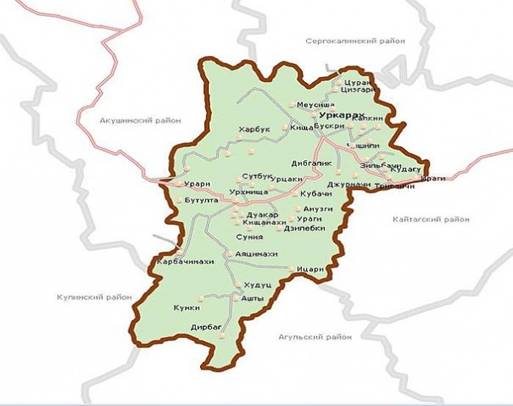 1.1. Особенности географического положения территорииДахадаевский район расположен в юго-восточной части внутренне-горного Дагестана. Высота над уровнем моря от 700 до 2300 м. На севере граничит с Акушинским, на северо-западе — с Кулинским, на юго-западе — с Агульским, на юго-востоке — с Кайтагским и на северо-востоке — с Сергокалинским районами Республики Дагестан. Районный центр: с. Уркарах. Село расположено на расстоянии 165 км от республиканского центра г. МахачкалаМО «Дахадаевский район» занимает 760,4 кв. км.Общая численность населения на 1 января 2023 года составляет 36,3 тысячи человек. Численность населения на 01.01.2024 г. составляет 36,3 тыс. человек.Плотность населения составляет 47,57 чел./кв. км. Национальный состав: даргинцы 96 %, другие национальности 4 %.В Дахадаевскому районе 63 населенных пункта, 2 из которых находятся на территории Дербентского и 1 на территории Каякентского районов. В районе 26 муниципальных образований, из них 1- МО «Село Морское» находится на территории Дербентского района.1.2. Ресурсно-сырьевой потенциалКлимат Дахадаевского района континентальный, со средне месячной температурой в холодный период - - 4 градуса, а в теплый период - +12 - +26 градусов в долинах поднимается до +20 градусов.Климатические условия района не препятствуют осуществлению любых видов хозяйственной деятельности, в том числе – рекреации.Гидрографическая сеть Дахадаевского района весьма разветвлённая. Она представлена р. Уллучай, рассекающей территорию района в субширотном направлении, с её многочисленными левыми и правыми притоками первого, второго, третьего и т. д. порядка, наиболее крупные из которых Хулахерк, Кинтуракотты и др.Почвы. Характерной чертой их является вертикальная зональность. На плато внутренних гор распространены горные черноземы; в горах – горно-степные, горные, бурые, лесные и горно-луговые почвы.В южной и центральной части Дахадаевского района преобладают горно-луговые почвы, в лесах распространены бурые лесные остепнённые почвы, в долинах рек – аллювиально-луговые. На крайнем северо-западе встречаются горно-каштановые почвы.Содержание гумуса изменяется с юга на север от 10 до 2%. Эродированность почв достигает 75 %. Почвы не засолены.Рельеф. Рассматриваемая территория входит в пределы Горно-Дагестанской области Большого Кавказа, и приурочена к внутригорному Дагестану, в основном, к району песчано-сланцевого Дагестана, и лишь северо-восточная часть – к известняковому Дагестану.Для всей территории характерно развитие внутригорного эрозионно-тектонического рельефа в области развития симметричных складчатых структур раннемезозойского возраста. Поверхность территории нарушена также глубоко врезанными долинами рек, оврагов.Абсолютные отметки поверхности изменяются от 1350 м у подножья хребтов до 2250 м – на их вершинах.Территория района по комплексу природно-климатических факторов относительно благоприятна для всех видов хозяйственной деятельности, включая туристско-рекреационную.Земельные ресурсы.Земельный фонд Дахадаевского района составляют земли, расположенные в пределах границ муниципального образования (собственные земли района), и земли, находящиеся на территории других районов Дагестана и Ставропольского края, и равен 146,9 тыс. га.Собственные земли района занимают территорию, равную 76,0 тыс. га или 1,5 % общей земельной площади Дагестана.Из общей площади земельного фонда Дахадаевского района (146,9 тыс. га) площадь земель, арендуемых на территории других районов республики составляет 48,2%, т. е. примерно половина общей площади земельБолее половины сельскохозяйственных угодий и около 40% пахотных угодий расположены на территории других районов республики и на территории Ставропольского края.С учетом располагаемых земель на территории ЗОЖ ситуация с земельными ресурсами Дахадаевского района относительно благоприятна.Минерально-сырьевые ресурсыНа территории Дахадаевского района имеются многочисленные мелкие месторождения строительных материалов. Все эти месторождения не имеют промышленного значения и используются только для местных нужд населения.На территории района широко распространены известняки и мергели, и они широко используются для получения населением для получения бутового и стенового камня при строительстве домов.В целом, минерально-сырьевая база района развита очень слабо, и необходимо проведение поисковых и разведочных работ для выявления промышленных месторождений полезных ископаемых.Водные ресурсыВодные ресурсы района представлены поверхностными и подземными водами.Поверхностные воды – это воды р. Уллучай и её притоков. Реки имеют большое значение для хозяйства района. Речная вода используется для орошения полей, рыбоводства, других хозяйственных целей.Подземные воды, имеющие выход на поверхность в виде источников, используются местным населением в питьевых целях.Прогнозные эксплуатационные ресурсы подземных вод Дахадаевского района составляют 0,71тыс. м3/сут.Воды пресные с минерализацией менее 1 г/дм3.Утверждённые эксплуатационные и разведанные запасы пресных подземных вод оцениваются в 0,063 тыс. м3/сут.Лесные ресурсыВ соответствии с Лесным планом РД, Дахадаевский район входит в лесной район «Северо-Кавказский горный район», в Дахадаевское лесничество.Общая площадь лесов Дахадаевского лесничества, включая леса сельхозформирований, в границах территории Дахадаевского района, составляют 13,2 тыс. га. Процент лесистости – 15,5%.Растительный и животный мирДахадаевского района характеризуются значительным разнообразием.Растительность. Характер растительности Дагадаевского района изменяется с юга на север от растительности субальпийских лугов, степной растительности, до растительности послелесных лугов среднегорного лесного пояса и широколиственных лесов.Растительность субальпийских лугов представляют клевер волосистоголовый, белоус голостебельный, костёр пёстрый, овсяница пёстрая и др.В степях произрастает пырей стройный, ковыль дагестанский.К послелесным лугам среднегорного лесного пояса относятся полевица белая, тимофеевка луговая, овсяница луговая, осока низкая, манжетка шелковистая, кульбаба щетинистая.Леса, произрастающие на территории района, представлены буком восточным, буком лесным, грабом кавказским, черёмухой обыкновенной. В лесах на рассматриваемой территории можно также встретить черешню обыкновенную, клён остролистный, вяз шершавый, липу обыкновенную, липу кавказскую, бузину чёрную, лещину обыкновенную, бересклет широколистный.Животный мир.В лесах на рассматриваемой территории встречаются дагестанский тур, бородатый козёл, кавказский олень, тёмно-бурый медведь, кавказский барс.К этой высотной зоне адаптировались волк, лисица, ласка, кавказский барсук, кот лесно, кабан, косуля, лесная соня, серый хомяк, заяц русак, лесная куница.Из птиц здесь распространены улар, кавказский тетерев, каменная куропатка, орлы.Здесь также широко распространены представители отряда чешуекрылых, жёстко крылых и т. д.В горных реках водится форель, усач, хариус.1.3. Кадровый потенциалЧисленность трудовых ресурсов МО «Дахадаевский район» в соответствии с балансом трудовых ресурсов на 01.01.2016г. составила 20,7 тысяч человек, или 56% от общей численности населения. Численность занятых в экономике района составила 18,3 человек, или 88 % от общей численности трудовых ресурсов района или 50 % от общей численности населения. Наибольшая доля занятых в экономике муниципального образования Дахадаевский район» приходится на сферу сельского хозяйства. Удельный вес трудоспособного населения в муниципальном образовании е выше, чем в республике. В структуре занятого населения более 50% населения являются само занятыми. Анализируя состояние рынка труда можно выделить основные проблемы в сфере занятости:-   отток наиболее активной молодежи в крупные города;- несоответствие спроса и предложения рабочей силы на рынке труда   (низкая конкурентоспособность отдельных категорий граждан (молодёжь без опыта работы, женщины, имеющие малолетних детей);- недостаточное количество квалифицированных рабочих мест (механизаторов и животноводов) в сельских поселениях.- снижение численности за счет превышения смертности над рождаемостью;- высокая доля населения пенсионного возраста;- отсутствие рабочих мест на селе.	Практически по всем видам экономической деятельности наблюдается рост заработной платы. Наибольший размер среднемесячной заработной платы наблюдается в отраслях, строительство, торговля, сельское и лесное хозяйство.	По состоянию на 1 января 2024 года в центре занятости населения в МО «Дахадаевский район» признано безработными 586 человека, что на 300 человек меньше чем, в 2022 году. Уровень зарегистрированной безработицы на 1 января 2024 года составил 0,6 процентов. Снижение числа безработных связано с созданием дополнительно новых рабочих мест в сфере торговли и бытовых услуг. 1.4. Демографическая ситуация и оценка социальной сферы	Демографическая ситуация в МО «Дахадаевский район» с учётом показателя естественной убыли населения и показателя миграционного прироста населения выглядит следующим образом.Показатели уровня жизни населения1.5. Экономическое развитие и анализ деловой активности1.5.1. Сельское хозяйствоАгропромышленный комплекс имеет особое значение в экономике МО. Прежде всего, это обусловлено наличием благоприятных агроклиматических условий. Администрация МО «Дахадаевский район» рассматривает сельское хозяйство не только как значимый экономический сектор, но и как важный уклад жизни района. В сельском хозяйстве занято более 80% трудоспособного населения района. Основными экономическими факторами развития отрасли сельского хозяйства служат наличие свободных земельных ресурсов, в том числе пастбищ, обеспечивающие устойчивую кормовую базу для развития животноводства, внутренний спрос на продукцию, стабильно растущие объемы производства винограда, плодов, зерна и другой сельскохозяйственной продукции.  Эти факторы создают стимул для развития в районе производства и переработки сельскохозяйственной продукции.  Основу экономики района составляет Агропромышленный комплекс МО «Дахадаевский район» в лице СПК, КФХ и ЛПХ.На сегодняшний день в районе 13 сельхоз предприятий, крестьянско- фермерских хозяйств - 20 и более 12300 личные подсобные хозяйства.Животноводством занимаются 7 сельскохозяйственных предприятий, 16 крестьянско- фермерских хозяйств.       В 2023 году в хозяйствах всех категорий намолочено зерна в первоначально оприходованном весе - 3016 тонн, урожайность составила 15,5 ц/га. Валовый сбор винограда составил 1412 тонн при урожайности 70,2 ц/га.  Накопано картофеля 7040 тонн при урожайности 153 ц/га, остальных овощей в целом собрано 3020 тонн с площади 175 га.              На 1 января 2024 года имеется 19833 голов КРС, в том числе 9477 коров, более 40881 голов МРС, в том числе овцематки 27372 голов, лошади 220 голов, птицы 30000 и 3700 пчелиных семей. Произведено мяса 22470 ц., произведено молока 138553 ц., произведено шерсти 994 ц.  Средний удой молока с одной коровы в 2023 году составил 1462 кг. Средний настриг шерсти 2,1 кг.  Выход телят на 100 коров составил-92 голов и ягнят на 100 овцематок составил – 86 голов.Всего по району в 2023 году переработано 88235 центнеров молока и произведено 8867 центнеров сыра.                                                     Сельхоз производители района заключили договора о поставке винограда Дербентскому коньячному заводу, винно-коньячному заводу ООО «Алвиса» и Дербентскому заводу игристых вин.          Объем валовой продукции сельского хозяйства за 2023 год составил 3215000 тыс. рублей, что на 708 млн. рублей больше соответствующего периода предыдущего года.Собственные доходы консолидированного бюджета муниципального района за 2022-2023 годы(тыс.руб.)1.6. Инвестиционная активность и проекты на активной стадии реализацииОсновным источником инвестирования МО «Дахадаевский район» являются государственные централизованные средства и частные инвестиции. За счет средств Республиканской инвестиционной программы финансируются в основном работы по строительству объектов социально-культурного и образовательного назначения.Объем инвестиций в основной капитал за счет всех источников финансирования за 2023 год составляет 881 млн. рублей, что на 408,5 млн. рублей больше чем в 2022 году.Национальный проект "Жилье и городская среда" Формирование комфортной городской среды на сумму - 4 002 081 рублей. - Благоустройство общественных территорий сел: Трисанчи, Зубанчи, ДибгашиПроекты местные инициативы:- Устройство парковой зоны в с.Ашты - 5 267 690 рублей-Ремонтно-восстановительные работы улично-дорожной сети в с. Калкни.- Благоустройство общественной территории с. Урари. Комплексное развитие сельских территорий: - Ремонтно-восстановительные работы улично-дорожной сети и дворовых проездов в с. Кунки - 969 640 рублей.- Организация освещения территории с. Ицари -  2 942 830 рублей.Частные инвестиции в размере 500 миллионов рублей выделены на туристический комплекс «Кубачи». Проектом предполагается строительство гостиничного комплекса из 15 коттеджных домов и гостиницы на 35 номеров, 200 миллионов рублей выделено на строительство туристического базы «Парк отель Ицари». Планируется построить гостевые дома на 40 номеров и детский лагерь на 80 мест.Жилищный фонд Дахадаевского района на 01.01.2023 составил 1345 квадратных метров. Ввод в действие жилых домов за отчетный период этого года составил три тысячи девятьсот квадратных метров.Весь жилищный фонд находится в сельской местности.  Общая площадь жилых помещений, приходящаяся   в   среднем   на одного жителя, составляет 37,1 кв.м.1.7. Итоговые выводы по разделуДля развития инвестиционной деятельности в Дахадаевском районе имеются благоприятные условия:-  культурный потенциал, - наличие кадрового персонала,- наличие крупных историко-культурных центров,- наличие свободных земельных участков под размещение индивидуальных жилых домов,- наличие автодороги республиканского значения,- высокая предпринимательская активность,- наличие инвестиционных площадок, находящихся в собственности юридических и физических лиц.Раздел 2. Состояние инфраструктуры2.1. Транспортная инфраструктура.Важнейшей составной частью транспортной системы являются автомобильные дороги. Дахадаевский район характеризуется высокой плотностью автомобильных дорог, однако состояние дорог местного и регионального значения является неудовлетворительным. Протяженность автомобильных дорог по району – 288,4 км, из них 60 км это дороги республиканского значения, в том числе 18 км с асфальтовым покрытием. 203,9 км это дороги местного значения. На территории муниципального образования функционирует только автомобильный транспорт. На пассажирских маршрутах общего пользования задействовано 9 автотранспортных единиц (автобусов).                                                 По району проходит автодорога республиканского значения «Леваши-Акуша-Уркарах-Маджалис-Мамедкала», протяженностью 60 км. Развитие и совершенствование в перспективе автодорожной сети района определяется развитием как сельскохозяйственного, так и промышленного производства, изменением системы расселения (неравномерный рост числа жителей большинства населенных пунктов в районе), увеличением, а также диверсификацией транспортируемых грузов, в том числе сельскохозяйственных, строительных, бытовых грузов, продуктов питания. 	В перспективе в пределах района необходимы следующие мероприятия: строительство и реконструкция автомобильных дорог; создание и поддержание определенного набора автобусных маршрутов общего пользования, в т. ч. для обеспечения трудовой миграции населения и для обеспечения культурно-бытовых связей.Проекты Республики Дагестан реализуемые на территории МО «Дахадаевский район» на 2024 год2.2. Связь и телекоммуникацииСфера телекоммуникаций и связь демонстрируют свое возрастающее значение в обслуживании населения, наращивании экономического потенциала района, хотя объем предоставляемых услуг пока незначителен.Развитие связи способствует удовлетворению потребностей населения района в области получения и обмена информацией, способствует притоку инвестиций в отрасли экономики.В пределах района действует следующие основные виды связи: почтовая, телефонная (стационарная и мобильная). На территории муниципального района присутствует телефонная проводная связь. Основным оператором электрической связи является дагестанский филиал ОАО «Ростелеком», «Элко». Наибольшее развитие получили мобильные системы связи. В настоящее время в муниципальном районе существуют три крупных оператора сотовой связи – ОАО «Мегафон», «Билайн» и ОАО «МТС».Услугами телевидения охвачено 100 % населенных пунктов. Анализ показывает, что уровень развития и применения современных средств связи в МО, можно считать пониженным. Основными проектными предложениями по развитию связи в районе являются:- повышение уровня телефонизации в результате использования спутниковой связи;- развитие доступа к сети Интернет, в т. ч. развитие волоконно-оптических линий связи;- увеличение объема услуг и качества их предоставления на предприятиях – почтовых отделениях ФГУП «Почта России», особенно в населенных пунктах, лишенных прочих торговых предприятий и сферы обслуживания.   Все населенные пункты района охвачены сотовой связью.Муниципальное образование Дахадаевский район имеет официальный сайт в информационно-телекоммуникационной сети «Интернет»: http://mo-urkarakh.ru/2.3. Инженерная инфраструктураКоммунальные услуги Обслуживание и вывоз ТКО на территории МО «Дахадаевский район» занимается гарантирующая организация ООО «Аквастрой» на основании договора. Для обеспечения качественной работы по вывозу ТКО администрацией района в 2020 г. были предусмотрены средства и построены мусорные площадки, обустроены контейнерами в следующих сельских поселениях Уркарах, Кубачи, Кища. Все 12 площадок внесены в реестр. В остальных сельских поселениях вывоз ТКО осуществляется бестарным способом на основании договора с ООО «Аквастрой» (график вывоза ТКО в с/п осуществляется 2 раза в неделю и размешен на официальном сайте администрации МО «Дахадаевский район»). Для вывоза мусора определен временный полигон.Также для МПС выделен земельный участок и предоставлены правоустанавливающие документы в Министерство природных ресурсов. Договора с бюджетными учреждениями и организациями для вывоза ТКО заключены.На территории района имеются 3 основных туристических маршрута - Кубачи, Кала-Корейш, Ицари, на территории которых размещены контейнеры для ТКО.Вывоз осуществляется по графику на основании договора оферты с ООО «Аквастрой», дополнительно администрация района ежемесячно проводит субботники на туристических точках.  Водоснабжение Всего на территории МО «Дахадаевский район» источников 91, в том числе централизованных источников в районе 31, все источники согласованы с ТО Управления Роспотребнадзора.В 2022 году из 30 источников были взяты пробы воды для лабораторного исследования и получены в последующем положительные заключения. Постановлением главы администрации МО «Дахадаевский район» от 09.08.2023 г. № 138 утверждено техническое задание по разработке инвестиционной программы по приведению качества питьевой воды в соответствии с установленными требованиями на 2024 – 2025 годы.Программа производственного контроля качества питьевой воды на территории МО «Дахадаевский район» имеется, согласован и утвержден с ТО Управления Роспотребнадзора.Из водных объектов 2 водопровода взяты на баланс и поставлены на соответствующий учет. Два объекта (Ирх1ицла къати и Къяба) переданы на опративное управление гарантирующей организации ООО «Аквастрой» для обслуживания.После регистрации и постановки их на кадастровый учет все объекты будут взяты на баланс администрации МО «Дахадаевский район» для дальнейшей передачи их гарантирующей организации ООО «Аквастрой», которая действует на территории района.2.4. Финансовая инфраструктура Финансовая инфраструктура района представлена совокупностью организаций, осуществляющих деятельность по следующим направлениям:  - оказание финансово-кредитных услуг; - оказание страховых услуг. Основной долю финансово-кредитных услуг оказывает банковский сектор экономики, который представлен подразделением кредитной организаций, в том числе:					Таблица 32.5. Итоговые выводы по разделуНа основании анализа транспортной инфраструктуры, связи и телекоммуникации, инженерной и финансовой инфраструктуры муниципального района выявлены факторы, сдерживающие развитие и инвестиционную активность на территории Дахадаевского района.Доля протяженности автомобильных дорог местного значения, не отвечающих нормативным требованиям составила 72,5% к общей протяженности дорог.Текущее состояние инфраструктуры водоснабжения не отвечает потребностям инвестиционного развития района.В районе начато строительство водоснабжения в с. Уркарах.Раздел 3. Стратегический план развития МО «Дахадаевский район»3.1. Стратегические цели и задачи инвестиционного развитияРеализация цели и задач Инвестиционной стратегии должна осуществляться в рамках проводимой инвестиционной политики. Под инвестиционной политикой понимается система мер, реализуемых в МО «Дахадаевский район», обеспечивающая создание экономических и правовых условий, способствующих активизации инвестиционной деятельности с целью повышения эффективности агропромышленного комплекса района. Целью настоящей Стратегии является улучшение инвестиционного климата в муниципальном образовании «Дахадаевский район», обеспечивающее опережающее создание новых рабочих мест, и достижение на этой основе устойчивого социально - экономического развития района. Это позволит обеспечить к 2030 году увеличение объема отгруженных товаров и услуг собственными силами по промышленному производству на 30 %.Приток инвестиций из всех источников финансирования обеспечит работу всех сфер производства, функционирование источников обеспечения Дахадаевского района газом, водой, электроэнергией, увеличится ввод жилья.Разработанная Стратегия направлена на определение готовности района к реагированию на выявленные факторы влияния внешней среды и объединение ресурсов внутри района. Кроме того, стратегия свидетельствует о способности МО «Дахадаевский район» вести планомерную работу по привлечению внешних ресурсов для его развития.Основные результаты реализации Инвестиционной стратегии будут размещаться на официальном сайте МО «Дахадаевский район» http://mo-urkarakh.ru/Реализация Инвестиционной стратегии планируется в 2 этапа:I этап-2024-2026 годы;II этап 2027-2030 годы.Основная задача муниципалитета заключается в содействии развития реального сектора экономики на территории района, формированию взаимопреемлимых отношений с малым и средним бизнесом, создания условий, способствующих плановому и устойчивому развитию муниципального района Белебеевский район РБ. Вследствие чего Белебеевский район станет более привлекательным для потенциальных инвесторов, будут созданы новые рабочие места, возрастет заработная плата, увеличатся налоговые поступления в бюджет.Для достижения поставленной цели Инвестиционной стратегии планируется выполнить ряд задач и мероприятий.Цели и задачи Инвестиционной стратегии3.2. Архитектура и градостроительство. Функциональное зонированиетерритории (в соответствии с СТП)Правила землепользования и застройки МО «Дахадаевский район» Республики Дагестан в соответствии с Градостроительным кодексом Российской Федерации, Земельным кодексом Российской Федерации вводят в районе систему регулирования землепользования и застройки, которая основана на градостроительном зонировании, для создания устойчивого развития всего Дахадаевского района, сохранения окружающей среды и объектов культурного наследия.Основной задачей пространственного развития территории муниципального района является создание благоприятной среды жизни и деятельности человека и условий для устойчивого развития на перспективу путем достижения баланса экономических и экологических интересов.Эта задача включает в себя ряд направлений, к основным из которых относятся:- обеспечение экологически устойчивого развития территории путем создания условий для сохранения уникального природно-ресурсного потенциала территории, выполнение территорией средоохранных, экологовоспроизводящих функций;- улучшения инвестиционной привлекательности Дахадаевского района для создания новых рабочих мест, повышение уровня жизни населения;- усовершенствование внешних транспортных связей как основы укрепления экономической сферы.Для реализации поставленной задачи и обеспечения высоких темпов устойчивого роста экономики района запланировано строительство следующих объектов:Планируемые проекты в рамках гос. программы на 2024 – 2025 г. в Дахадаевском районе.1. На 2024 г. по программе «Мой Дагестан – мои дороги» включен ремонт внутрисельской дороги с. Уркарах2. Идет подготовка проектно-сметной документации и дизайн проектов для включения в программу «Комфортная городская среда» на 2025 г в следующих сельских поселениях:1. Уркарах – дворовые территории;2. Калкни;3. Зильбачи.3. По программе «Местные инициативы» включен в программу капитальный ремонт Дома Культуры с. Кунки.4. По программе Минсельхоза включен в программу благоустройство парковой зоны с. Худуц.Территориальное развитие населенных пунктов Дахадаевского района планируется проводить в следующих направлениях:- за счет повышения эффективности использования и качества среды ранее освоенных территорий, комплексной реконструкции территорий с повышением плотности их застройки в пределах нормативных требований, обеспечения их дополнительными ресурсами инженерных систем и объектами транспортной и социальной инфраструктур;- за счет освоения внутрисельских территориальных резервов путем формирования жилых комплексов на свободных от застройки территориях, отвечающих социальным требованиям доступности объектов обслуживания, общественных центров, объектов досуга, требованиям безопасности и комплексного благоустройства;- увеличение объемов комплексной реконструкции и благоустройства жилых территорий, капитального ремонта жилых домов, ликвидация аварийного и ветхого жилого фонда;- при разработке генеральных планов поселений учитывается необходимость прирезки территории населенных пунктов за счет земель иных категорий.3.3. Свободные (перспективные) земельные участки для реализации инвестиционных проектов3.4 Целевые индикаторы реализации стратегии.- интенсивное развитие сельского хозяйства;- обеспечение роста объема сельскохозяйственной продукции;- улучшение жилищных условий населения за счет благоустройства территорий;- повышение уровня развития социальной инфраструктуры и инженерного обустройства сельских поселений;- снижение уровня регистрируемой (официальной) безработицы;- создание новых и сохранение существующих рабочих мест;- увеличение доли занятых в малом и среднем предпринимательстве;- рост бюджетной обеспеченности на душу населения;- обеспечение устойчивых положительных темпов роста инвестиций в основной капитал при создании благоприятного инвестиционного климата в области промышленного производства;- повышение уровня развития экологического, рекреационного, и историко-познавательного туризма;Инвестиционная политика МО «Дахадаевский район» направлена на создание условий для сбалансированного развития экономики, повышения активности в инвестиционной сфере и улучшение инфраструктурной обеспеченности района.В основе формирования Стратегии лежат внутренние и внешние предпосылки, определяющие инвестиционный климат района.Результатом проводимой работы по улучшению инвестиционного климата МО «Дахадаевский район» должно стать увеличение объема инвестиций. Достижение цели Стратегии определено системой целевых показателей (индикаторов), плановые значений, которых приведены в таблице.Раздел 4. Механизм реализации стратегии инвестиционного развития4.1. Создание организационных структур по вопросам стратегического развития.В целях регулирования процесса привлечения инвестиций, создания благоприятного инвестиционного климата и упорядочения работы с субъектами инвестиционной деятельности на территории Дахадаевского района  постановлением от 15.12.2023г. № 207 создан  Совет по содействию реализации инвестиционных проектов при Главе МО «Дахадаевский район» , также в целях обеспечения взаимодействия совместных действий структурных подразделений администрации МО «Дахадаевский район», распоряжением от 22.11.2023 г. № 160-р определенно должностное лицо, осуществляющее функции инвестиционного уполномоченного в МО «Дахадаевский район».Целью деятельности инвестиционного уполномоченного является создание благоприятного инвестиционного климата и содействие реализации инвестиционных проектов в муниципальном образовании.В задачи инвестиционного уполномоченного входит: подготовка и реализация мероприятий стратегических документов инвестиционного развития муниципального образования в соответствии с инвестиционной стратегией и целевыми программами Республики Дагестан;информирование инвесторов о системе государственной поддержки по сопровождению инвестиционных проектов на принципах «единого окна», организованного Минэкономразвития РД;выявление проблем, препятствующих реализации инвестиционных проектов, реализуемых или планируемых к реализации на территории муниципального образования, а также выработка предложений для устранения причин их возникновения;организация взаимодействия инвесторов с Администрацией муниципального образования и республиканскими органами исполнительной власти по решению проблем, препятствующих реализации инвестиционных проектов;анализ реализации инвестиционных проектов, реализуемых на территории муниципального образования;мониторинг состояния предприятий, в особенности системообразующих, и реализация муниципальной политики, направленной на предотвращение развития кризисных процессов;инициирование инвестиционных проектов с целью их реализации в муниципальном образовании, в том числе проектов государственно-частного партнерства, подготовка инвестиционных площадок в целях привлечения потенциальных инвесторов;принятие мер по выявлению и устранению административных барьеров, возникающих при предоставлении земли, инфраструктурных сетей (электроснабжение, водоснабжение, газоснабжение, подъездные пути и автомобильные дороги);внесение предложений в Администрацию муниципального образования, представительный орган муниципального образования (далее – Совет) и Минэкономразвития РД по совершенствованию нормативных правовых актов, регулирующих вопросы инвестиционной деятельности;осуществление мониторинга своевременности обновления информации об инвестиционном потенциале муниципального образования и возможных к реализации инвестиционных проектов;координация взаимодействия Администрации муниципального образования и органов государственной власти Республики Дагестан по инициированию и подготовке проектов государственно-частного партнерства;подготовка и актуализация информации об инвестиционных площадках в муниципальном образовании;активное участие в презентациях и других выставочных мероприятиях в целях привлечения инвестиций в муниципальное образование;4.2. Мониторинг реализации инвестиционной стратегии.Контроль за ходом реализации инвестиционной стратегии, а также актуализацией стратегического плана осуществляется экономическим отделом администрации МО «Дахадаевский район» Мониторинг стратегии основан на комплексном анализе данных федеральной службы государственной статистики (информации, получаемой в ходе текущих статистических наблюдений, сельскохозяйственных переписей, выборочных обследований), бухгалтерской отчетности субъектов рынка и ведомственной статистической отчетности.Задачи мониторинга:- оценка степени достижения стратегической цели и целевых показателей по стратегическим направлениям;- стимулирование реализации стратегии в целом, а также отдельных программ и проектов;- оценка уровня социально-экономического развития муниципального образования, в том числе оценка состояния трудового, демографического и миграционного балансов территории.В рамках решения указанных задач будет осуществляться:- мониторинг и анализ достижения отобранных целевых индикаторов;- сбор и обработка информации по проектам и программам;- анализ основных тенденций и проблем инвестиционного развития района;- уточнение и корректировка целей и мер стратегического плана;- мониторинг исполнения поставленных задач, реализация которых необходима для достижения стратегических целей.Система муниципального мониторинга социально-экономических показателей должна позволить проводить оценку инфраструктурных возможностей для реализации крупных инвестиционных проектов в муниципальном образовании, выявить формальные и неформальные барьеры для ведения бизнеса (в том числе формирования конкурентоспособных экономических кластеров) и осуществления инвестиционных проектов, объективную оценку необходимости финансовой поддержки муниципального образования.Основными критериями оценки эффективности деятельности муниципального района по реализации Стратегии за анализируемый период являются:достижение целевых показателей реализации отдельных мероприятий, установленных соответствующими программами социально-экономического развития;улучшение динамики основных показателей социально- экономического развития муниципального образования в сравнении с региональными показателями;эффективность использования финансовых и иных ресурсов, привлекаемых в муниципальный район в ходе реализации Стратегии.№Городские и сельские поселенияАдминистративный центрКоличество
населённых
пунктовНаселениеПлощадь,
км21«Сельсовет Уркарахский»С.Уркарах2576748,852«Сельсовет Трисанчинский»С.Трисанчи217373«Сельсовет Бускринский»С.Бускри29784«Сельсовет Кудагинский»С.Кудагу216425«Сельсовет Дибгашинский»С.Дибгаши214576«Село Чишили»С.Чишили16967«Село Дибгалик»С.Дибгалик15828«Село Зубанчи»С.Зубанчи115809«Село Зильбачи»С.Зильбачи1106610«Сельсовет Кищинский»С.Кища1271111«Сельсовет Гуладтынский»С.Гуладты269212«Сельсовет Ураринский»С.Урари10154213«Сельсовет Дуакарский»С.Дуакр990914«Село Кубачи»С. Кубачи1303315«Сельсовет Цизгаринский»С.Цизгари394216«Село Харбук»С.Харбук1132317«Село Хуршни»С.Хуршни136618«Сельсовет Карбачимахинский»С. Карбачимахи251719«Сельсовет Аштынский»С.Ашты385720«Сельсовет Ицаринский»С.Ицари325421«Сельсовет Урагинский»С.Ураги5108722«Сельсовет Сутбукский»С.Сутбук4176423«Село Калкни»С.Калкни1139024«Село Морское»С.Марское1126825«Село Меусиша»С.Маусиша1148026«Село Кунки»С.Кунки1646Общая численность:Общая численность:Общая численность:36,3 тысячи человек на 01.01.2024г.36,3 тысячи человек на 01.01.2024г.36,3 тысячи человек на 01.01.2024г.% экономически активного:% экономически активного:% экономически активного:45,5%45,5%45,5%Демографические показатели на 01.01.23на 01.01.24Родилось за январь-декабрьчел.517434Умерло за январь-декабрьчел.261186Естественный прирост (+), убыль (-)чел.256248Прибыло в январе-декабречел.476339Выбыло в январе-декабречел.620532Миграционный прирост (+), отток (-)чел.-144-193ГодВсе населениев % к пред. годуВ том числе в возрасте (чел)В том числе в возрасте (чел)В том числе в возрасте (чел)ГодВсе населениев % к пред. годуМоложе трудоспособногоТрудоспособномСтарше трудоспособного20223628699,411084203624840202336341100,1610765207844792Наименование показателяЕд.изм.2021 г.2022 г.2023 г.Денежные доходы населениявсегомлн.руб.294531243825на душу населенияруб.670075678200Численность населения с денежными доходами ниже прожиточного минимума (в % ко всему населению)%605350Среднемесячная заработная плата на одного работникаруб.2382727748,928417,4Среднемесячная заработная плата по крупным и средним предприятиямруб.251462897230254Общие сведенияОбщие сведенияОбщие сведенияОтраслевая специализация муниципального образования- сельское хозяйство- строительство- оптовая и розничная торговля - предоставление персональных услуг - сельское хозяйство- строительство- оптовая и розничная торговля - предоставление персональных услуг Основные виды производимой продукции/услуги- сыр и масло- кондитерские изделия- зерно и зерновые культуры, молоко, яйца- мясо скота и птицы- розничный товарооборот- общественное питание- бытовые услуги- транспортные услуги- сыр и масло- кондитерские изделия- зерно и зерновые культуры, молоко, яйца- мясо скота и птицы- розничный товарооборот- общественное питание- бытовые услуги- транспортные услугиКоличество крупных и средних предприятий по состоянию на 01.01.2024г.Количество крупных и средних предприятий по состоянию на 01.01.2024г.Количество крупных и средних предприятий по состоянию на 01.01.2024г.сельхоз производство3030Развитие малого предпринимательства на 01.01.2024г.Развитие малого предпринимательства на 01.01.2024г.Развитие малого предпринимательства на 01.01.2024г.Общее количество малых и микропредприятийОбщее количество малых и микропредприятий68Число занятых на малых и микропредприятийЧисло занятых на малых и микропредприятий268Наибольший удельный весНаибольший удельный вес42% - сельскохозяйственные предприятия,2,5% - строительные предприятия,Оборот малых и микропредприятий (млн.руб.)Оборот малых и микропредприятий (млн.руб.)297,4Собственные доходы бюджета20222023НДФЛ8039870272499976ЕСХН490768521056Налог на имуществоЗемельный налогГосударственная пошлина821550532215Доходы от использования имущества448903600Доходы от оказания платных услуг12062311157645УСН3166269724277714Акцизы на ГСМ1245427313966913Доходы консолидированного бюджета, 133615839123340724Наименование проектаКурирующее министерствоМесто реализации проектаСтроительство автодороги, Леваши-Акуша-Уркарах-Маджалис-Мамедкала 87-93 км.Минтранс РД Уркарах – Кубачи,  2023-2024 годыРемонт автодороги (переходящий 2023 -2024 ) подъезд с. Кудагу через с. Зильбачи 0 -8 км. от республиканской дороги Леваши-Акуша-Уркарах-Маджалис-МамедкалаМинтранс РДЗильбачи - Кудагу  Ремонт республиканской дороги Леваши-Акуша-Уркарах-Маджалис-Мамедкала 111-118 км. Минтранс РДУркарах - МаджалисРемонт автодороги Уркарах - Цизгари – Цураи 0 – 14 км.Минтранс РДУркарах - ЦизгариРеконструкция подъезда в с. Кубачи через Кала-Корейш от республиканской дороги Минтранс РД№ п/пБанкиАдреса4АО «Россельскохоз банк»С.Уркарах ул. Ленина д.61ЦелиЗадачи1. Минимизация административныхбарьеров при реализации инвестиционных проектов на территории района1.1. Соблюдение установленных административным регламентов сроков рассмотрения и подготовки нормативных документов по предоставлению инвесторам земельных участков и получения разрешения на строительство объектов капитального строительства.1. Минимизация административныхбарьеров при реализации инвестиционных проектов на территории района1.2. Оказание содействия инвесторам по прохождению процедур, необходимых для технологического присоединения к энергетической и коммунальной инфраструктуре.1. Минимизация административныхбарьеров при реализации инвестиционных проектов на территории района1.3. Обеспечение канала прямой связиинвесторов с органами местного самоуправления Дахадаевского района доведение необходимой информации через Интернет-ресурс.2. Повышение доступности земельных ресурсов для осуществления инвестиционных проектов2.1.Подготовка полного комплекта градостроительной документации,  отвечающей всем требованиям для выделения земельных участков2. Повышение доступности земельных ресурсов для осуществления инвестиционных проектов2.2. Повышение доступности информации о наличии земельных участков для реализации инвестиционных проектов, находящихся в муниципальной собственности.3. Обеспечение инвесторов доступной инфраструктурой, необходимой дляосуществления инвестиционных проектов3.1. Создание и размещение на сайте муниципального района Белебеевский район РБ инвестиционных площадок с полной информацией о наличии на них инженерной и транспортной инфраструктуры3. Обеспечение инвесторов доступной инфраструктурой, необходимой дляосуществления инвестиционных проектов3.2. Реализация мероприятий по обустройству земельных участков под строительство жилья и размещения объектов строительства инженерной и коммунальной инфраструктурой.4. Совершенствование системы льгот и муниципальной поддержкиинвестиционной деятельности4.1. Утверждение муниципальных программ и принятие участие в республиканских и федеральных целевых программах, способствующих развитию экономики района.4. Совершенствование системы льгот и муниципальной поддержкиинвестиционной деятельности4.2.Рассмотрение вариантов предоставления льгот инвесторам по арендной плате за земельные участки и имущество.5. Развитие институциональной средыи повышение эффективностидеятельности органов местного самоуправления5.1. Совершенствование работы рабочей группы по обеспечению благоприятного инвестиционного климата в районе5. Развитие институциональной средыи повышение эффективностидеятельности органов местного самоуправления5.2.Взаимодействие с «Агентством по предпринимательству РД и иными учреждениями.6. Развитие промышленных, сельскохозяйственных предприятий, предприятий малого и среднего предпринимательства6.1. Повышение конкурентоспособности действующих предприятий.6. Развитие промышленных, сельскохозяйственных предприятий, предприятий малого и среднего предпринимательства6.2. Увеличение доли предприятий, использующих инновационные технологии производства, переработки и сохранности продукции.6. Развитие промышленных, сельскохозяйственных предприятий, предприятий малого и среднего предпринимательства6.3. Обеспечение условий для развития малого и среднего бизнеса.7. Наличие квалифицированныхподготовленных кадров для осуществления инвестиционных проектов7.1. Повышение квалификации сотрудников органов местного самоуправления, взаимодействующих с инвесторами.7. Наличие квалифицированныхподготовленных кадров для осуществления инвестиционных проектов7.2. Взаимодействие с ГКУ ЦЗН в МО «Дахадаевский район» по подготовке квалифицированных кадров.8. Создание коммуникационной платформы для успешного продвижения и реализации инвестиционных проектов8.1. Формирование системы оперативного реагирования органов местного самоуправления на запросы, предложения и потребности инвесторов.8. Создание коммуникационной платформы для успешного продвижения и реализации инвестиционных проектов8.2. Создание положительного имиджа предприятий, реализовавших инвестиционные проекты на территории района.8. Создание коммуникационной платформы для успешного продвижения и реализации инвестиционных проектов8.3. Широкое информационное освещение успешного опыта реализации инвестиционных проектов.8. Создание коммуникационной платформы для успешного продвижения и реализации инвестиционных проектов8.4. Согласованные действия при реализации инвестиционных проектов на межрегиональном и муниципальном уровнях.№ п/пНаименование (юридического лица)Наименование проектаПланируемый вид деятельностиОбъем инвестиций (млн.руб.)Планируемое количество новых рабочих мест (чел.)1Абдурахманов Расул АбдулхаликовичСтроительство туристического комплекса в с. Кубачи  «Кубачи» Гостиничный бизнес, туризм500252Строительство туристического комплекса в с. Ицари «Парк Ицари»Гостиничный бизнес, туризм20020ИТОГОИТОГОИТОГОИТОГО70045Целевые показатели (индикаторы)  реализации Стратегии20222023Целевые показатели (индикаторы)  реализации Стратегии202220232024202520262027202820292030Объем инвестиций в основной капитал за счет всех источников финансирования, млн. руб.5671508810008901259325669824561125121135687415264781689712Темп роста инвестиций в основной капитал за счет всех источников финансирования, в действующих ценах, %50,464,398,995,494,987,382,988,890,3